Разъяснение положений документации об аукционе в электронной форме № 0187300005820000006(ИКЗ 203862200236886220100100180010000244)Наименование аукциона: аукцион в электронной форме среди субъектов малого предпринимательства и социально ориентированных некоммерческих организаций на право заключения муниципального контракта на поставку серверного оборудования.Поступил следующий запрос о разъяснении положений документации об аукционе: «Описание объекта закупки не содержит «или эквивалент» и не сообщается о невозможности предложения эквивалентов. Производитель не предоставляет гарантийных талонов, как таковых. В каком виде требуется подтверждение гарантии, достаточно ли гарантийного талона Поставщика?». На данный вопрос разъясняем следующее: 1. Неясно, какой объект закупки имеется в виду. Если объект закупки - сервер, то он должен обеспечить подключение к имеющейся у Заказчика дисковой полке Hewlett-Packard StorageWorks P2000. Если объект закупки – запасная часть для имеющегося серверного оборудования Заказчика, то совместимость не предусмотрена; для обеспечения работоспособности и производительности оборудования запасная часть заказывается по каталогу производителя.	2. Информация о предоставлении гарантийных обязательств Поставщиком указана в п.31 «Обеспечение гарантийных обязательств» части  I. «СВЕДЕНИЯ О ПРОВОДИМОМ АУКЦИОНЕ В ЭЛЕКТРОННОЙ ФОРМЕ» документации об аукционе в электронной форме, а также в части II. «ТЕХНИЧЕСКОЕ ЗАДАНИЕ» документации об аукционе в электронной форме.Первый заместительглавы города Югорска					  			Д.А. КрыловКонтрактная служба:								О.В. Дергилев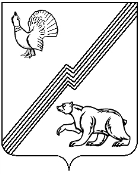 Муниципальное образование – городской округ город ЮгорскАдминистрация города Югорска40 лет Победы ул., д. 11, г. Югорск, 628260,Ханты-Мансийский автономный округ – Югра, Тюменская областьТел./факс (34675) 5-00-60E-mail: adm@ugorsk.ru ОКПО 04262843, ОГРН 1028601843720ИНН\КПП 8622002368/862201001_________________________ № _____________
на № _____________от_____________________